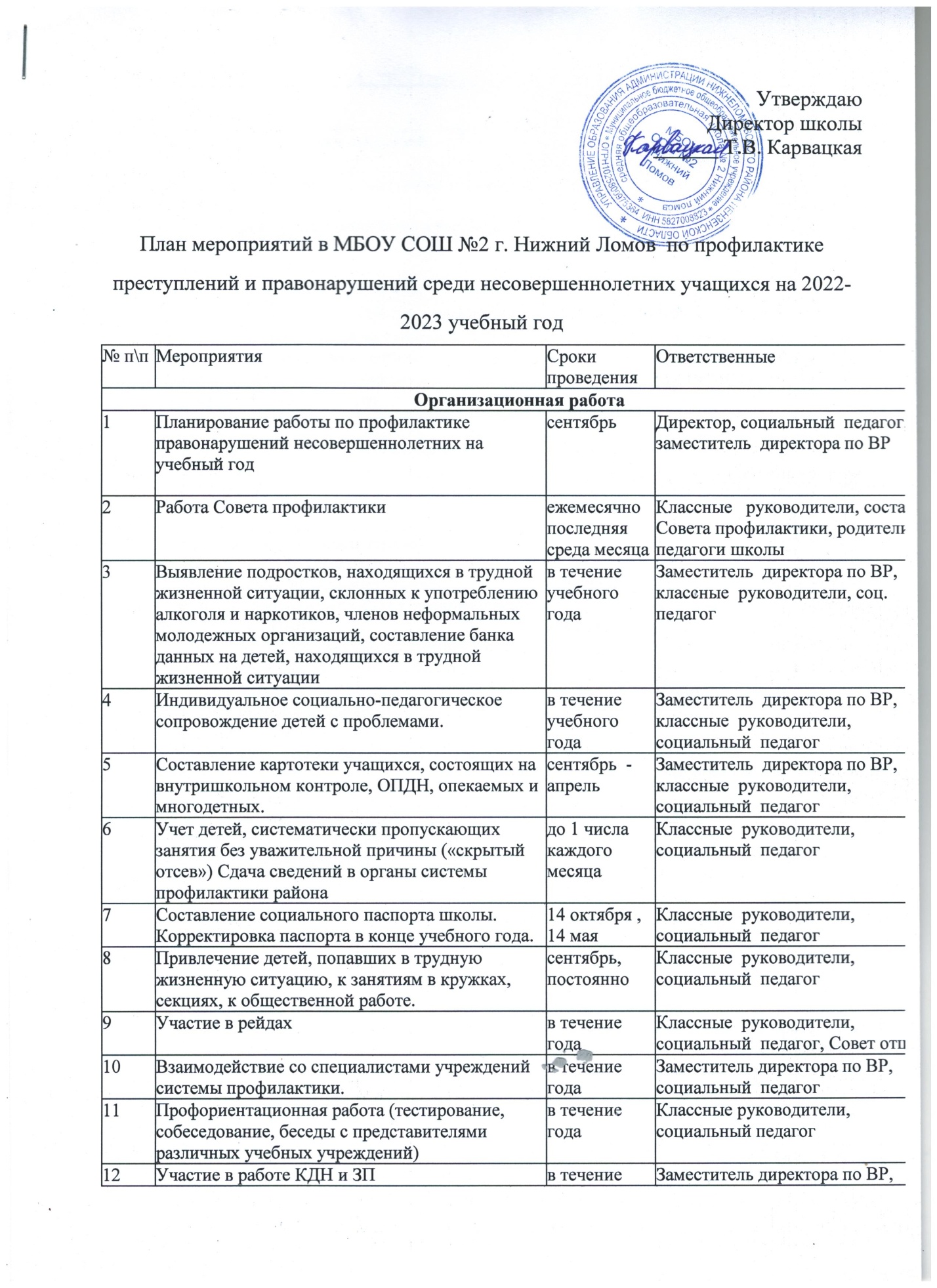 ПЛАН                                                                                                                    профилактических мероприятий, направленные на формирование законопослушного поведения обучающихся в сфере дорожного движения                    на 2022-2023 г№Наименование мероприятийСрокиОтветственный1Составление маршрутных листов движения обучающихся «ДОМ_ШКОЛА_ДОМ»Сентябрь Классные руководители2Преподавание основ безопасного поведения на улицах и дорогах в рамках учебных дисциплинВ течение годаУчителя-предметники3Создание из обучающихся отряда юных инспекторов движения /ЮИД/ и организация его работы.СентябрьЗаместитель директора по воспитательной работе4Работа отряда ЮИДВ течение годаЦарева О.Е.5Проведение тематических утренников, викторин, игр, конкурсов, соревнований по ПДД и профилактике ДДТТВ течение годаКлассные руководители, Царева О.Е., отряд ЮИД6Беседы с учащимися в начале года, перед каждыми каникулами и в конце года на тему «Улица полна опасностей и неожиданностей», «Уходя на каникулы, помни…», выдача памяток. Инструктивные занятия по проблеме безопасности на дорогах с обучающимися1 раз в четвертьКлассные руководители7Проведение инструктажей с родителями  обучающихся 1 раз в четвертьКлассные руководители8Освещение вопросов по профилактике  законопослушного поведения обучающихся в сфере дорожного движения на родительских собраниях1 раз в четвертьКлассные руководители9Работа родительского патруля Проведение совместных рейдов «Безопасный маршрут», «Пешеход на переход!», «Автокресло» 1 раз в четвертьЗаместитель директора по воспитательной работе10Проведение «минуток безопасности» на урокахв течение годаучителя-предметники11Обновление уголка по ПДДежемесячноЦарева О.Е., отряд ЮИД12Участие обучающихся в конкурсе  творческих работ по безопасному движениюОктябрь 2022Классные руководители13Участие обучающихся в областном конкурсе видеороликов социальной рекламы «Дорога без опасности»Февраль 2023Классные руководители14Акция "Внимание, дорога!" в микрорайоне школы с участием инспектора ГИБДД1 раз в четвертьЦарева О.Е., отряд ЮИД15Игра-соревнование юных велосипедистов «Безопасное колесо»АпрельЦарева О.Е., отряд ЮИД16Проведение уроков, конкурсов, викторин, флеш-мобов с обучающимися по профилактике безопасности дорожного движенияВ течение годаЦарева О.Е., отряд ЮИД